PIANO TRIENNALE PER LA PREVENZIONE DELLA CORRUZIONEPROGRAMMA TRIENNALE PER LA TRASPARENZA E L'INTEGRITA'(Aggiornamento)2017-2019INDICE1.  Premessa2. Processo di adozione del P.T.P.C. ed aggiornamento3. Organizzazione dell'Ordine4. Gestione del rischio4.1.Metodologia seguita per la predisposizione del piano5. Soggetti preposti al controllo6. Misure di contrasto7. Programma Triennale per la Trasparenza e l'Integrità8. Entrata in vigore1. PremessaL'Ordine dei Farmacisti della Provincia di Pescara ha aggiornato il presente Piano Triennale per la Prevenzione della Corruzione (P.T.P.C.). Il Piano che era stato adottato come prescritto dalla L. 190/2012 ed in conformità, per quanto applicabile, con le disposizioni contenute nel Piano Nazionale Anticorruzione (P.N.A.), al fine di dotarsi di un valido strumento programmatico per garantire e promuovere la trasparenza e  la correttezza nell'azione amministrativa e per prevenire il fenomeno della corruzione e dell' illegalità.Per la stesura del Piano, in particolare per ciò che concerne le disposizioni anticorruzione, si era fatto riferimento al seguente quadro normativo:L. 190/2012: "Disposizioni per la prevenzione e la repressione della corruzione e dell'illegalità nella pubblica amministrazione";Piano Nazionale Anticorruzione, approvato dalla Commissione nazionale per la valutazione, l'integrità e la trasparenza della pubblica amministrazione (CIVIT) divenuta Autorità Nazionale Anticorruzione e per la valutazione e la trasparenza delle amministrazioni pubbliche (ANAC), con delibera n. 72  in data 11 settembre 2013;D.Lgs. 33/2013: "Riordino della disciplina riguardante gli obblighi di pubblicità, trasparenza e diffusione di informazioni da parte delle pubbliche amministrazioni";D.Lgs. 39/2013: "Disposizioni in materia di inconferibilità e incompatibilità di incarichi presso le pubbliche amministrazioni e presso gli enti privati in controllo pubblico, a norma dell'art. 1, commi 49 e 50 della legge 6 novembre 2012, n. 190";D.L. 101/2013: "Disposizioni urgenti per il perseguimento di obiettivi di razionalizzazione nelle pubbliche amministrazioni", convertito dalla L. 125/2013, con riguardo all'art. 2, commi 2 e 2 bis;Per la parte che riguarda le regole di comportamento osservate dal dipendente pubblico, si è tenuto conto del:D.Lgs. 165/2001: "Norme generali sull'ordinamento del lavoro alle dipendenze delle amministrazioni pubbliche";D.P.R. 62/2013: "Regolamento recante codice di comportamento dei dipendenti pubblici, a norma dell'articolo 54 del decreto legislativo 30 marzo 2001, n. 165";La redazione della parte relativa all'individuazione delle aree a rischio, ha tenuto conto della normativa che disciplina l'organizzazione, le funzioni e i compiti propri dell'Ordine professionale:D.Lgs.C.P.S. 233/1946: "Ricostituzione degli Ordini delle professioni sanitarie e per la disciplina dell'esercizio delle professioni stesse";D.P.R. 221/1950: "Approvazione del regolamento per la esecuzione del decreto legislativo 13 settembre 1946, n. 233, sulla ricostituzione degli Ordini delle professioni sanitarie e per la disciplina dell'esercizio delle professioni stesse";D.L. 101/2013: "Disposizioni urgenti per il perseguimento di obiettivi di razionalizzazione nelle pubbliche amministrazioni", convertito dalla L. 125/2013, con riguardo all'art. 2, commi 2 e 2 bis.Il presente P.T.P.C. integra e sostituisce la stesura precedente.2. Processo di adozione del P.T.P.C. ed aggiornamentoCon delibera n. 505 del 28/12/2016 il Consiglio Direttivo dell'Ordine dei Farmacisti della Provincia di Pescara (organo di indirizzo politico) ha modificato il nominativo del Responsabile della prevenzione della corruzione e incaricato la dott.ssa Sara Di Zio, consigliere dell'Ordine, in quanto la persona individuata in fase di stesura del P.T.P.C , il dott. Angelo Di Donato, è risultata inidonea, essendo già Segretario dell' Ordine. Il presente documento, comprensivo anche del Programma Triennale per la Trasparenza e l'Integrità (P.T.T.I.) come previsto dall'art. 10 del D.Lgs. 33/2013, è stato aggiornato dal Responsabile della prevenzione della corruzione, ed è stato approvato dal Consiglio Direttivo dell'Ordine con delibera n. 509 nella seduta del giorno 27/04/2017.Per l'elaborazione del P.T.P.C. non erano stati coinvolti soggetti estranei all'Ordine, ma ci si era avvalsi della collaborazione dei Consiglieri in carica dott.ssa Fiammetta De Ferri e dott.ssa Gloria Ricciotti. L' aggiornamento è stato proposto dalla dott.ssa Di Zio al Consiglio dell'Ordine, come previsto dalla normativa vigente.In osservanza a quanto stabilito dalla Legge 190/2012 e dal P.N.A., il Piano contiene anzitutto una mappatura delle attività dell’Ordine maggiormente esposte al rischio di corruzione; indica poi le attività e gli strumenti da attuare o implementare nei diversi livelli per la gestione del rischio.Il P.T.P.C., che entra in vigore dalla data di approvazione da parte del Consiglio dell’Ordine, ha una validità triennale e sarà aggiornato annualmente entro il 31 gennaio di ciascun anno, in ottemperanza a quanto previsto dall'art. 1, comma 8, della legge n. 190/2012.In ogni caso, il Consiglio si riserva ogni revisione, modificazione o integrazione che risultasse opportuna e/o necessaria, anche alla luce delle indicazioni che le autorità competenti vorranno offrire.Il presente Piano viene pubblicato sul sito internet istituzionale dell’Ordine, nella sezione “Amministrazione Trasparente”.3. Organizzazione dell' OrdineL'Ordine, ai sensi di legge, è un Ente di Diritto Pubblico non Economico a carattere associativo dotato di autonomia patrimoniale e finanziaria, che determina la propria organizzazione con appositi regolamenti nel rispetto delle disposizioni di legge ed è soggetto alla vigilanza della Federazione degli Ordini dei Farmacisti Italiani (FOFI) e del Ministero della Salute.Esso svolge attività istituzionali ed attività aggiuntive rese a favore degli Iscritti e di soggetti terzi richiedenti, sia pubblici che privati, ed opera attraverso una organizzazione formata da:Consiglio Direttivo dell'Ordine, composto da nove consiglieri, esercita funzioni decisionali, di indirizzo e di verifica dell'attività amministrativa e di gestione; è dotato di competenza disciplinare sugli Iscritti.Consiglio Direttivo:	Presidente		Giuseppe De Luca Radocchia			Vice Presidente	Domenico Russo			Segretario		Angelo Di Donato			Tesoriere		Gianni Preda			Consigliere		Fiammetta De Ferri			Consigliere		Sara Di Zio			Consigliere		Francesco Paolo D'Addario			Consigliere		Gloria Ricciotti			Consigliere		Cinzia SignoriniCollegio dei Revisori dei conti,  composto da tre consiglieri effettivi ed uno supplente, ha funzioni di controllo sulla contabilità dell'Ordine, esprime un parere sul bilancio consuntivo e accerta l'attività contabile.Collegio dei Revisori del Conti: effettivo	Rino Belcanto				    effettivo	Mario D'Ottavio				    effettivo	Enrico Gattaceca				    supplente	Giovanni BucciUfficio, garantisce l'attività amministrativa ordinaria e di segreteria.Contatti:	Ordine dei Farmacisti della Provincia di Pescara		Via Raiale, 118		65128 - Pescara		Tel. 0854312323		Pec: ordinefarmacistipe@pec.fofi.itAllo stato attuale non è previsto l'impiego di nessuna unità lavorativa in dotazione organica agli Uffici dell'Ordine dei Farmacisti di Pescara.4. Gestione del rischioSecondo quanto disposto dalla L. 190/2012 e quanto riportato nell'Allegato 2 del P.N.A., si era proceduto ad individuare le aree più sensibili al rischio di corruzione tra quelle comuni ed obbligatorie per tutte le amministrazioni e, nello specifico, quelle connesse all'attività dell'Ordine, e dunque ad indicare per ciascuna di esse i processi e le attività maggiormente esposti, rilevando i potenziali rischi e valutando la probabilità e l'impatto sull' Ente di tali eventi dannosi (es. impatto economico, organizzativo, di immagine). I compiti e le attività principali del Consiglio Direttivo dell'Ordine sono:Iscrizione, trasferimento e cancellazione dall'Albo;Rilascio di certificati e attestazioni relativi agli Iscritti;Accredito eventi formativi;Riconoscimento crediti Formazione Professionale Continua degli Iscritti;Esercizio del potere disciplinare nei confronti dei sanitari liberi professionisti iscritti all'Albo, per far rispettare il Codice Deontologico;Vigilanza per la tutela del titolo professionale, mediante attività dirette ad impedire l'esercizio abusivo della professione;Interposizione, se richiesta, nelle controversie fra sanitario e sanitario, o fra sanitario e soggetti diversi, allo scopo di ottenere la conciliazione della vertenza e, in caso di mancato accordo, rilasciando un parere sulle controversie stesse;Accesso documenti amministrativi;Decoro e indipendenza dell'Ordine;Designazione di rappresentanti dell'Ordine presso Commissioni, Enti e Organizzazioni di carattere provinciale e comunale;Promozione di iniziative intese a facilitare il progresso culturale degli Iscritti;Concorso con le Autorità locali allo studio e all'attuazione di provvedimenti di interesse per l'Ordine;Approvazione importo Quota d'iscrizione;Amministrazione dei beni di pertinenza dell'Ordine;Redazione annuale del bilancio preventivo e del conto consuntivo;Redazione di pareri richiesti da Enti pubblici territoriali ovvero di pareri su orari e turni delle Farmacie.In considerazione delle attività svolte dall’Ordine, l’attenzione si è focalizzata in particolare sulle seguenti tipologie di reato:1. Corruzione per l'esercizio della funzione (art. 318 c.p.);2. Corruzione per un atto contrario ai doveri d'ufficio (art. 319 c.p.);3. Corruzione di persona incaricata di un pubblico servizio (art. 320 c.p.);4. Istigazione alla corruzione (art. 322 c.p.);5. Concussione (art. 317 c.p.);6. Indebita induzione a dare o promettere utilità (art. 319-quater c.p.);7. Peculato (art. 314 c.p.);8. Peculato mediante profitto dell'errore altrui (art. 316 c.p.);9. Abuso d'ufficio (art. 323 c.p.);10. Rifiuto di atti d'ufficio. Omissione (art. 328 c.p.).In ogni caso, si da atto che la natura e l’organizzazione dell’Ordine rendono improbabile la commissione di reati contro la Pubblica Amministrazione. 4.1 Metodologia seguita per la predisposizione del pianoCome evidenziato nel paragrafo introduttivo, la predisposizione del Piano si è articolata in quattro fasi:1. Pianificazione;2. Analisi dei rischi;3. Progettazione del sistema di trattamento del rischio;4. Stesura del Piano Triennale di Prevenzione della Corruzione.Con l'approvazione ed adozione del P.T.P.C. ha avuto l'attività di monitoraggio del Piano da parte del R.P.C.Nella fase di pianificazione sono stati individuati i soggetti da coinvolgere nell'attività di predisposizione del P.T.P.C. L'identificazione dei soggetti è avvenuta tenendo conto delle attività svolte e delle peculiarità della struttura organizzativa.Considerate le attività e la natura dell’Ordine, sono di difficile individuazione aree in cui sia presente un rischio effettivo di corruzione.In ogni caso, in osservanza a quanto disposto dalla legge n. 190 del 2012 e dal P.N.A., si è proceduto alla mappatura delle aree, e dei relativi processi, individuate come aree sensibili dall’art. 1, comma 16 della legge n.190 del 2012 e riprodotte nell’Allegato 2 al P.N.A.A) Area: acquisizione e progressione del personaleB) Area: affidamento di lavori, servizi e fornitureC) Area: provvedimenti ampliativi della sfera giuridica dei destinatari privi di effetto economico diretto ed immediato per il destinatarioD) Area: provvedimenti ampliativi della sfera giuridica dei destinatari con effetto economico diretto ed immediato per il destinatario Al fine di stimare il livello di esposizione al rischio, per ciascuna attività è stata valutata la probabilità che si possano realizzare i comportamenti a rischio ipotizzati nella fase precedente e sono state considerate le conseguenze che tali comportamenti potrebbero produrre.Nel compiere queste valutazioni, il gruppo di lavoro ha applicato la metodologia prevista nell'Allegato 5 del P.N.A. (intitolato “La valutazione del livello di rischio”) al fine di stimare la probabilità e l'impatto. Nello specifico, per quanto riguarda la probabilità sono stati considerati, ove applicabili, i seguenti fattori:• la discrezionalità del processo;• la rilevanza esterna;• la frazionabilità;• il valore economico;• la complessità;• la tipologia di controllo applicato al processo.Per quanto riguarda l'impatto sono stati considerati invece:• l'impatto economico;• l'impatto reputazionale;• l'impatto organizzativo.La combinazione tra la probabilità e l'impatto ha permesso di definire il livello di esposizione al rischio per ciascuna attività del processo e di definire, conseguentemente, una graduatoria delle attività in funzione del livello di esposizione al rischio di corruzione di ciascuna. L'analisi del rischio corruzione dei processi e delle attività dell’area di supporto, nella quale vengono indicate le priorità e l’urgenza delle misure di trattamento, è riportata nella Parte Speciale del Piano. 5. Soggetti preposti al controlloIl Responsabile per la prevenzione della corruzione1. Le funzioni di controllo e di prevenzione della corruzione, all'interno dell'Ordine, sono attribuite al Responsabile della prevenzione della corruzione.2. Il Responsabile della prevenzione della corruzione è individuato con delibera del Consiglio Direttivo. Lo svolgimento delle funzioni di Responsabile della prevenzione della corruzione non comporta il riconoscimento di emolumenti aggiuntivi. Le funzioni attribuite al Responsabile non sono delegabili se non in caso di straordinarie e motivate necessità.3. Il nominativo del Responsabile è pubblicato sul sito istituzionale dell'Ordine, nella sezione "Amministrazione trasparente".4. Al Responsabile della prevenzione della corruzione si applica il regime di responsabilità previsto dall'art. 1, commi 12 e seguenti, della L. 190/2012.5. Compiti:- propone al Consiglio Direttivo il Piano triennale per la prevenzione della corruzione ed i relativi aggiornamenti;- verifica l'attuazione del Piano e la sua idoneità;- propone modifiche del Piano, anche in corso di vigenza dello stesso, qualora siano accertate significative violazioni delle prescrizioni ovvero quando intervengano mutamenti nell'organizzazione o nell'attività dell'Ordine;- verifica il rispetto degli obblighi di informazione e diffusione circa il contenuto del Piano e la sua attuazione;- informa la Procura della Repubblica di eventuali fatti riscontrati nell'esercizio del proprio mandato che possono costituire notizia di reato;- riferisce al Consiglio Direttivo sull'attività svolta ogni qualvolta venga richiesto.Il Consiglio Direttivo dell'OrdineEntro il 31 gennaio di ogni anno il Consiglio Direttivo, su proposta del Responsabile della prevenzione della corruzione, approva il P.T.P.C., con le modifiche e/o integrazioni ritenute necessarie per ragioni giuridiche e/o organizzative.6. Misure di contrastoL'Ordine ha adottato le misure e le attività imposte dal quadro normativo vigente, nella logica di una strategia sistematica di prevenzione e contrasto del fenomeno corruttivo, per quanto applicabile allo specifico dell'Ente.Strumenti normativi- Adozione del Piano Triennale per la Prevenzione della Corruzione;- Adozione del Programma Triennale per la Trasparenza e l'Integrità;- Adozione del Codice di comportamento del dipendente pubblico:Nella seduta del Consiglio dell'Ordine in data 13/03/2015, con delibera n. 483, si è ritenuto di adottare, quale codice disciplinare per il personale, il D.P.R. 62/2013: "Regolamento recante codice di comportamento dei dipendenti pubblici, a norma dell'articolo 54 del decreto legislativo 30 marzo 2001, n. 165", da applicare in caso si procedesse all'assunzione di personale dipendente in organico all'Ordine.Qualunque violazione del codice di comportamento deve essere denunciata al Responsabile della prevenzione della corruzione, attraverso comunicazione scritta tramite posta elettronica.Formazione in materia di etica, integrità ed altro attinente alla prevenzione della corruzioneNon disponendo di personale dipendente, l'Ordine non prevede al momento l'attuazione di programmi formativi in tema di prevenzione della corruzione.TrasparenzaIl rafforzamento della trasparenza nell'azione amministrativa, attuato dalla "Legge Anticorruzione" (Legge 190/2012), rappresenta uno degli strumenti principali di prevenzione e contrasto della corruzione nella pubblica amministrazione.La trasparenza è intesa come accessibilità totale e semplificata alle informazioni dell'ente, attraverso la pubblicazione nel sito web istituzionale delle informazioni riguardanti i principali procedimenti amministrativi.Altre iniziative:Rotazione del personaleL'Ordine di Pescara, non disponendo di dipendenti, non può programmare alcuna forma di rotazione.Livelli dirigenzialiNon è presente la figura del Dirigente in organico.Incarichi conferitiNel corso del 2016 non sono stati conferiti e autorizzati incarichi al personale.Bandi di concorsoL'Ordine di Pescara non ha espletato bandi di concorso o procedure selettive del personale.7. Programma Triennale per la Trasparenza e l'IntegritàLa trasparenza costituisce livello essenziale delle prestazioni erogate dalle Amministrazioni pubbliche, ai sensi dell'art. 117 della Costituzione.Con il Programma Triennale per la Trasparenza e l'Integrità 2017-2019 (P.T.T.I.) l'Ordine dei Farmacisti della Provincia di Pescara intende proseguire il processo di adeguamento alla normativa di cui al D.Lgs. 33/2013 in materia di trasparenza, per quanto applicabile e riconducibile alle specifiche peculiarità organizzative e strutturali dell'Ente.Procedimento di elaborazione ed adozione del ProgrammaGli obiettivi principali in materia di trasparenza sono:1. Garantire la massima trasparenza nell'azione organizzativa, promuovendo lo sviluppo della cultura della legalità e dell'integrità nell'atto amministrativo di chi, all'interno di questo Ente, opera per rappresentare, tutelare e rivalutare la figura professionale del Farmacista.2. Intendere la trasparenza come pubblicazione sul proprio sito istituzionale delle principali informazioni concernenti aspetti organizzativi e funzioni istituzionali dell'Ente, iniziando dai dati relativi alla struttura organizzativa, ai bilanci, agli eventuali bandi di concorso o di selezione per il reclutamento del personale.3. Avvicinare e riunire gli Iscritti coinvolgendoli nelle attività dell'Ordine, rendendo quest'ultimo un punto di riferimento per le proposte e le iniziative di interesse etico, deontologico, legislativo.Con delibera del 21/01/2015 il Consiglio Direttivo dell'Ordine dei Farmacisti della Provincia di Pescara ha nominato la Dott.ssa Cinzia Signorini, Consigliere dell'Ordine, quale Responsabile per la Trasparenza.Il nominativo è pubblicato sul sito istituzionale dell'Ordine, nella sezione "Amministrazione trasparente".Successivamente, nella seduta del 13/03/2015 con delibera n. 483, il Consiglio Direttivo ha approvato il Programma Triennale per la Trasparenza e l'Integrità (P.T.T.I.), parte integrante del P.T.P.C., la cui redazione è frutto della collaborazione dei Responsabili nominati con i Consiglieri in carica Dott.ssa Fiammetta De Ferri e Dott.ssa Gloria Ricciotti.Entro il 31 gennaio di ogni anno, su proposta del Responsabile per la trasparenza, il Consiglio procede alla revisione e all'approvazione del Programma aggiornato nonchè alla sua pubblicazione sul sito web istituzionale, nella sezione "Amministrazione trasparente".Processo di attuazione del Programma1. Al fine di attuare ed adempiere agli obblighi di pubblicazione previsti dalla normativa vigente, assicurando altresì la regolarità e la tempestività dei flussi informativi, il Responsabile per la trasparenza pubblica sul sito web i dati in base ai principi del Programma, pur nel rispetto delle disposizioni in materia di protezione dei dati personali.2. Il Responsabile monitora e verifica le pubblicazioni ogni sei mesi e rileva, se possibile, l'effettivo utilizzo del sito Internet da parte dell'utenza.3. Ai sensi dell'art. 5, comma 2 del D.Lgs 33/2013, è possibile fare istanza di accesso ai dati (accesso civico) direttamente al Responsabile della trasparenza, senza nessuna limitazione nè addurre motivazioni circa la legittimazione soggettiva del richiedente, gratuitamente.Il Responsabile si pronuncia in ordine alla richiesta e ne assicura l'attuazione.Nell'ipotesi di mancata pubblicazione dell'atto o documento l'Ordine, entro trenta giorni, procede alla pubblicazione sul sito, comunicando al richiedente la fruibilità del documento.8. Entrata in vigoreIl presente Piano entra in vigore il giorno 27/04/2017 (Delibera n.509)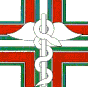 ORDINE DEI FARMACISTI DELLA PROVINCIA DI PESCARAEnte Pubblico Non Economico DLCPS n. 233 del 13/09/1946 DPR 221 del 05/04/1950Via Raiale, 118 - 65128 PESCARA - Telefono 0854312323 - Fax 0854312323 E-Mail : info@ordinefar-pe.it   Pec: ordinefarmacistipe@pec.fofi.it – www.fofi.it/ordinepe/Cod. Fisc. 80007270681   ATECO: S.94.12.10  eFatturaPA: Cod. IPA: orfap_pe Cod. ufficio: UF4YCA